bijlage 3: model nota van inlichtingen - MODEL BILL OF INFORMATION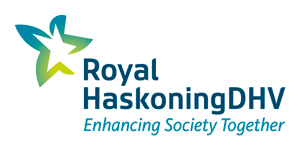 Meervoudig onderhandse aanbesteding ten behoeve van renovatie Groot Hertoginnelaan 30 te Den HaagJuli 2023Aanvullende informatie1.2.Nr.Document, naam, pagina, art.VraagAntwoord